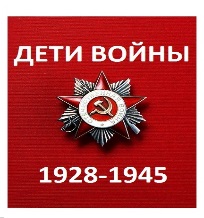 ОБЩЕРОССИЙСКАЯ ОБЩЕСТВЕННАЯОРГАНИЗАЦИЯ «ДЕТИ ВОЙНЫ»ЦЕНТРАЛЬНЫЙ СОВЕТП Л А Нработы Центрального СоветаОбщероссийской общественной организации «Дети Войны»на II полугодие 2022 годаПредседатель ЦС OОО «Дети войны» 				         Н.В. Арефьевп/пМероприятиеСрокисполненияОтветственный12341.Заседание ЦС ООО «Дети войны» июль 2022 г.Арефьев Н.В.2.Работа с депутатами по разработке и принятию законопроекта о «Детях войны»июль-декабрь 2022 г.Арефьев Н.В.,председатели региональных отделений2.6 августа исполняется 10 лет со дня регистрации ООО «Дети войны». Провести мероприятия в честь юбилейной даты6 августа 2022 г.Н.В. Арефьев, Председатели региональных отделений4.Участие в региональных выборных компаниях, организованных КПРФиюль-сентябрь 2022 г.Председатели региональных отделений5.Подготовка и проведение торжеств, посвященных юбилею региональных организаций «Дети войны»Август – декабрь 2022  г.Капуста Ю.В., председатели региональных отделений6.Подготовка и проведение мероприятий Памяти, в связи с расстрелом Верховного Совета РФ (3.10.1993 г.)октябрь 2022 г.Арефьев Н.В.,председатели региональных отделений.7.Подготовка и проведение мероприятий, посвященных Дню пожилого человекаОктябрь 2022 г.Арефьев Н,В, председатели региональных отделений8.Проведение акций в поддержку закона «О детях войны»сентябрь-октябрь 2022г.Арефьев Н.В.,председатели региональных отделений9.Издание сборников воспоминаний Детей войны.в течение годаКапуста Ю.В.,Председатели региональных отделений 10.Организация писем Президенту РФ Государственной Думе, Правительству РФ в поддержку законопроекта о «Детях войны»Постоянно, до принятия ЗаконаПредседатели региональных отделений 11.Проведение памятных мероприятий, посвященных дню рождения ВЛКСМоктябрь 2022 г.Председатели региональных отделений12.Работа по патриотическому воспитанию молодежи в школах и ВУЗах. сентябрь-декабрь 2022 г.Председатели региональных отделений13.Проведение торжественных мероприятий (собраний, концертов, встреч), посвященных  годовщине Великой Октябрьской Социалистической революции7 ноябрь 2022 г. Председатели региональных отделений14.Подготовка и проведение мероприятий, посвященных 100-летию образования СССР (30 декабря 1922 года)по плануЦК КПРФДекабрь 2022 г.Председатели региональных отделений15.Подготовка и проведение мероприятий, посвященных дню Советской Конституции. (5 декабря 1936 года)декабрь 2022 г.Арефьев Н.В.,председатели региональных отделений.16.Проведение заседания Центрального Совета.Декабрь 2022 г.Н.В. Арефьев